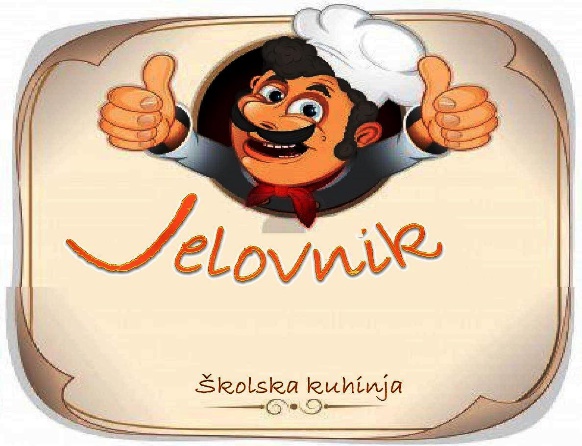 ŠKOLSKI JELOVNIK ZA LISTOPAD 2018. (šk.god.2018./2019.)21 dan - 126,00 knŠkola ima pravo izmjene jelovnika.                                                                                                                                                                                                                                                 Predsjednica povjerenstva: Vlatka KunićBroj danaDANDATUMOBROKMOGUĆI ALERGENII. TJEDAN 1.10.-5.10.1.Ponedjeljak1.10.Integralni sendvič, čajpšenica, soja2.Utorak2.10.Zelje varivo, kruhpšenica, celer, gorušica3.Srijeda3.10.Pileći dinosauri, pire krumpir, salata,kruhpšenica, mlijeko, jaja4.Četvrtak4.10.Masno pecivo, jogurt, čokoladicapšenica, mlijeko, lješnjakPetak5.10.NENASTAVNI DANII. TJEDAN 8.10.-12.10.Ponedjeljak8.10.NERADNI DAN5.Utorak9.10.Hrenovke, ketchup, kruhpšenica, soja, gorušica6.Srijeda10.10.Pureći rižoto, salata, kruhpšenica, celer7.Četvrtak11.10.Fino varivo, kruhpšenica, mlijeko, soja8.Petak12.10.Pohani oslić, meksička salata, kruhpšenica, mlijeko, jajaIII. TJEDAN 15.10.-19.10.9.Ponedjeljak15.10.Sendvič, čajpšenica, soja10.Utorak16.10.Pureća pljeskavica, rizi-bizi, salata, kruhpšenica, soja11.Srijeda17.10.Mahune-varivo, kruh, čokoladicapšenica, celer, gorušica, mlijeko, lješnjak12.Četvrtak18.10.Špageti bolognese, kruhpšenica, jaja,celer13.Petak19.10.Pizza, čajpšenica, gorušica, sojaIV.TJEDAN  22.10.-26.10.14.Ponedjeljak22.10.Sir i vrhnje, salama, kruhpšenica, mlijeko, soja15.Utorak23.10.Pohani sir, pire krumpir, salata, kruhpšenica, mlijeko, jaja16.Srijeda24.10.Pileći rižoto, salata, kruhpšenica, celer17.Četvrtak25.10.Kelj-varivo, kruhpšenica, celer, gorušica18.Petak26.10.Tjestenina s vrhnjem, kruhpšenica, jaja, mlijekoV.TJEDAN  29.10.-31.10.19.Ponedjeljak29.10.Buhtla (šunka-sir), kakaopšenica, jaja20.Utorak30.10.Piletina, mlinci, salata, kruhpšenica, jaja21.Srijeda31.10.Pužići s mljevenim mesom, salata, kruhpšenica, celer, gorušica